Digital Multi Control Panel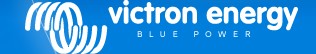 Digital Multi Control PanelНапряжение питания9 – 70 VDCПотребляемый ток (реле ON / OFF)(12V - < 5ma / < 30ma), (24V - <5ma / <15ma)Рабочая температура0 – +50°CКорпусКорпусМатериал корпусаАллюминийРазмеры, мм65 х 120 х 55Вес, кг120 грВнешний вид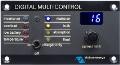 